Unit 1 TransformationsDefinitionsTransformations: It is a change that occurs that _________ or _____________________ in a specific ______________ onto an image. These are ____________________, ______________________, ___________________, ___________________.__________________: The position of the shape ___________ the change is made._________________: The position of the shape ______________ the change is made.Reflections:Translations:Rotations:Dilations:TranslationsIf a point is moved “a” units to the ____________ and “b” units _____________, then the translated point will be at _________________If a point is moved “a” units to the________________ and “b” units ________________, then the translated point will be at ________________Image A translates to image B by moving to the right 3 units and down 8 units.A (2, 5) _________________________________________Vector Notation ___________________________________________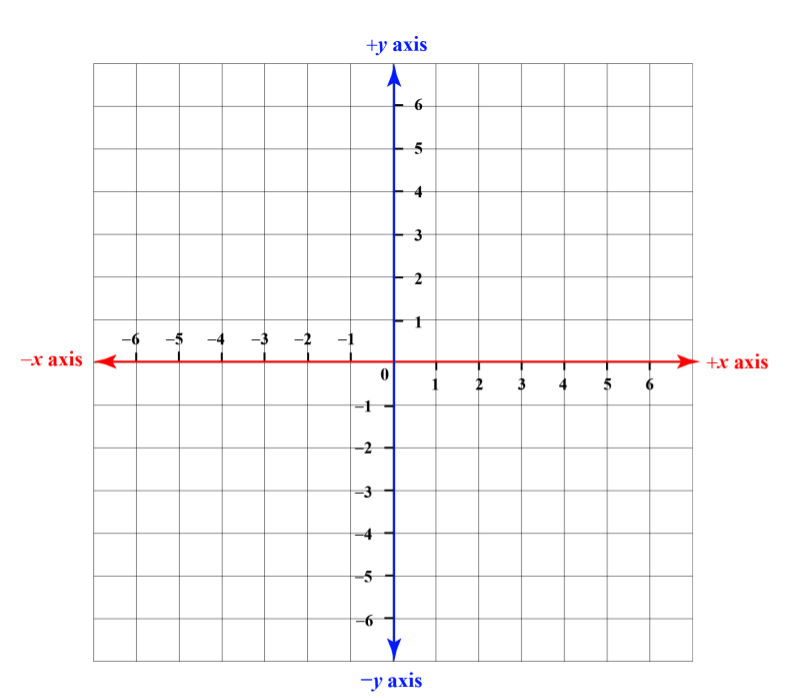 Practice: 								Translation:								Pre-image-								Image-								Translation:								Pre-image-								Image-								Translation:								Pre-image-								Image-